第　４５　回　全日本シーホッパー級ヨット選手権大会第	２９　 回  全日本シーホッパー級  Ｓ  Ｒ  ヨ  ッ  ト  選  手  権  大  会ヤマハヨットウィーク期	日： 令和１年	１０月１８日（金）	～１０月２０日（日）場	所： 滋賀県大津市　ヤマハマリーナ琵琶湖共	催： 日本シーホッパー協会　京都府セーリング連盟公	認： 日本セーリング連盟承認番号　２０１９－１１	運	営： 京都府セーリング連盟	 後	援： ヤマハマリーナ（株）協	力： ヤマハマリーナ琵琶湖	協	賛： ヤマハ発動機株式会社・オクムラボート販売株式会社	・(株)ノースセールジャパン(株)ファクトリーゼロ・　㈱一点鍾H/H・ジョナサン　その他レース公示　１.規	則1.1	セーリング競技規則　2017-2020（以下規則）、日本セーリング連盟規定、各クラス規則を適用する。1.２	艇体番号とセール番号の一致は問わない。２.資	　格２.1	平成３１年度日本セーリング連盟及び日本シーホッパー協会の会員登録を完了しているもの。・日本シーホッパー協会の登録はこちらhttps://seahopper.net/admission・日本セーリング連盟の登録はこちらからhttp://www.jsaf.or.jp/hp/membership/account＊登録の際の加盟団体は、所属の県連か日本シーホッパー協会として下さい　　　　　　　・ヤマハヨットウィーク参加艇資格等は後ろページに記載する２．２　マスターズクラス分け　　　　　　　　　　　　　　　　　　　　STDクラス　　　　　　　　　　　　　SRクラス　・　マスターズジュニアクラス　　　－　満45歳～54歳　　　　　　　　　　――・   マスターズクラス　　　　　　　－　満55歳～　　　　　　　　　  満55歳～64歳・   グランドマスターズクラス　　―　　　――　　　　　　　　　　　　 満65歳～        ＊　グランドマスターズクラスはSRクラスのみで実施します　　　　　　   65歳以上でもSTDクラスへエントリーした場合はマスターズ扱いとなります２.３	未成年者・   未成年者は、親権者の出場承諾書を参加申し込みと同時に提出する。・   大会参加時には、親権者または代理人が付き添うこと２．４　参加資格のある選手は協会Webサイトにアクセスしエントリー登録を行ってください　　　　　　　また公示3の期限までに必要な参加料の振り込みを済ませて下さい　　　　　　　協会ウエイブサイト　　https://seahopper.net/３．参加料１艇につき……………………………	一般会員	１０，０００円未成年	８，０００円15歳以下　　　６，０００円　　　　　　　　　　　　　　　　　　　　　　　　　パーティのみの参加料　　　　3, 000円（この参加料は、出場辞退、大会の不成立などいかなる理由があっても返還されない）・参加料は下記口座宛て	１０月 １１日までに振り込むこと。静岡銀行   新居(あらい)支店	普通	０４１９２０２口   座   名	日本シ－ホッパ－協会【参加申込	締切日】令和１年１０月６日（日）（必着）４．日程　　　４．１　レース日程　　　　１０月１８日（金）　　９：００　　 大会本部設置　　　　　　　　　　　　　　　１０：００　　 大会受付開始・登録・計測１０月１９日（土）　　　　９：００　　 大会受付開始・登録・計測１０：３０　　 開会式　　艇長会議１２：００　　 第１レーススタート予告信号予定時刻　　　　　　　 　引き続きレース実施１７：３０　　　選手総会１８：００　　　懇親会１０月２０日（日）　　 ８：３０　　　ブリーフィング９：３０　　　最初のレーススタート予告信号予定時刻１５：００　　　閉会式　４．２　レース数　　本レガッタは７レースとし、１日に実施する最大レース数は４レースとする　１０月２０日は１３：００以降にスタート予告信号を発しない。５．　レース方式５．１　全日本シーホッパー級ヨット選手権大会及び、全日本シーホッパー級SRヨット選手権大会は男女の区別をしない、また年齢の制限を設けない大会である。５．２　ヤマハヨットウィーク参加艇、レース方式は別ページに記載する６．　.計	測６.1	競技前の計測を実施する。計測はセールＵＰし、フル艤装した状態で計測を行う６.2	レース委員会は、大会期間中いつでも計測を行うことができる権利を有する。７．帆走指示書帆走指示書はレース１週間ほど前に協会ウエイブサイトで入手できる。また登録受付時に配布される。８．.開催地８.1	名	称　： ヤマハマリーナ琵琶湖所  在  地：　滋賀県大津市下坂本5丁目２－２TEL　　　　：　０７７－５７８－２１８２マリーナホームページ　　https://biwako.yamaha-marina.co.jp/京都府セーリング連盟　http://www.jsaf.or.jp/kyoto/８.2　　会場付近地図別紙	９.得点９．１   1 レース完了すれば本大会は成立する。９．２　５レース以上成立した場合、最も悪い１レースを除いた得点の合計とする。1０.支援艇1０．1	支援艇はレスキューボートとみなされ、以下の条件を満たす場合のみ使用を許可する。1０．２（a）普段は支援艇として航行範囲の制限を守り行動し、レース委員会からレスキューボートとしての要請があればいつでもこれに応じること。この要請があった場合のみ制限範囲内への侵入を認める。（b）支援艇は、ヨットモーターボート保険（対人対物賠償責任保険及び搭乗者傷害保険）に加入していること。1３.無線通信艇はレース中無線通信を行ってはならない。また、すべての艇が利用できない無線通信を受信してはならない。この制限は、携帯電話にも適用される。1４.賞1４．1　　全日本シーホッパー級、全日本シーホッパー級ＳＲ優	勝：優勝杯（持ち回り）・賞状・副賞２位～参加隻数により：杯または楯・賞状・副賞1４．2　　マスターズクラス優	勝：優勝杯・賞状・副賞２～参加隻数により：杯または楯・賞状・副賞１４．３　ヤマハヨットウィークは　参加隻数により賞を授与する1５.	責任の否認このレガッタの競技者は自分自身の責任で参加する。規則４（レースをすることの決定）参照。主催団体は、レガッタの前後、期間中に生じた物理的損害または身体障害もしくは死亡によるいかなる責任も負わない。１６．チャーター艇　　　　　　　　　　　チャーター艇は５隻を予定している、遠方の人から優先します　　　　　　　　　　　チャーター料は１艇　５０００円１７．.問い合わせ先本レガッタについての問い合わせ先は次の通りである。日本シーホッパー協会本部事務局　弥久保金恵（やくぼ　かなえ）	（NRO）　　　　　　　　　　　〒４３１－１３０５　静岡県浜松市北区細江町気賀１１１５２　　　　　　　　　　　TEL：　０５３－５２２－４６６６　　FAX：　０５３－５２２－４７９０　　　　　　　　　　　携帯：　０９０－３５２８－０９１４　　　　　　　　　　　Email：　Jona-3@nifty.com１８　　環境キャンペーン　　　　　本大会はJSAFの環境キャンペーンに賛同し運営されます参加選手、スタッフは環境に配慮し行動してくださいヤマハヨットウィーク開催案　参加対象クラス他ミニホッパー少年少女クラスシーホッパー又はSRクラス初心者、少年少女、オールドセーラー等々シーマーチン、シカーラ他ヤマハ艇ならすべて参加OKです参加資格－シーホッパー協会会員登録必要です。　JSAF会員登録は問わないシーホッパー全日本クラスのあとにヨットウィーククラスとして合同スタート表彰等その他検討中その他　１　　宿泊先案内民宿　宿汐　　　　　　　　　 077-578-2719　　http://www.cable-net.ne.jp/user/ik109850/びわこ楽園ホテル井筒　　　　 077-577-2235　　https://www.hotel-izutsu.com/ＫＫＲホテルびわこ　　　　　 077-572-2020　　http://www.kkrbiwako.com/ ビジネスホテル西大津　　　　077-525-2402　　http://hotel.shiga.jp/ビューロッジ琵琶　　　　　　 077-572-1317　　http://v-biwa.com/ その他　大津市観光協会　宿泊　　　　http://www.otsu.or.jp/spot/archives/theme/stayその他　２　エントリーの締め切り後、また強風、無風、事件、事故などによる中止、」延期による返金はしない　競技中の疾病・傷害などに対する応急処置は主催者が全力を尽くすが，その後の責任は負わない。　参加艇・参加個人は，個人の責任で傷害保険・賠償責任保険に加入すること。　事前の練習に対して，主催者は一切責任を負わない。　競技艇の搬入は１０月１８日（金）以降とし，搬出は１０月２０日（日）までとする。　　ハーバーの施設・駐車場などについては、レース公示と共に配布される案内文書「参考情報	別紙１」を参照すること⑦　　 個人情報の取り扱い・  大会参加に際して提供される個人情報は大会活動のみに利用するものとし、これ以外の目的に利用することはない。・   大会期間中に撮影した写真及び競技成績は、クラス協会・京都府セーリング連盟・ヤマハ発動機のホームページに掲載される。また各種報道機関に提供されることがある。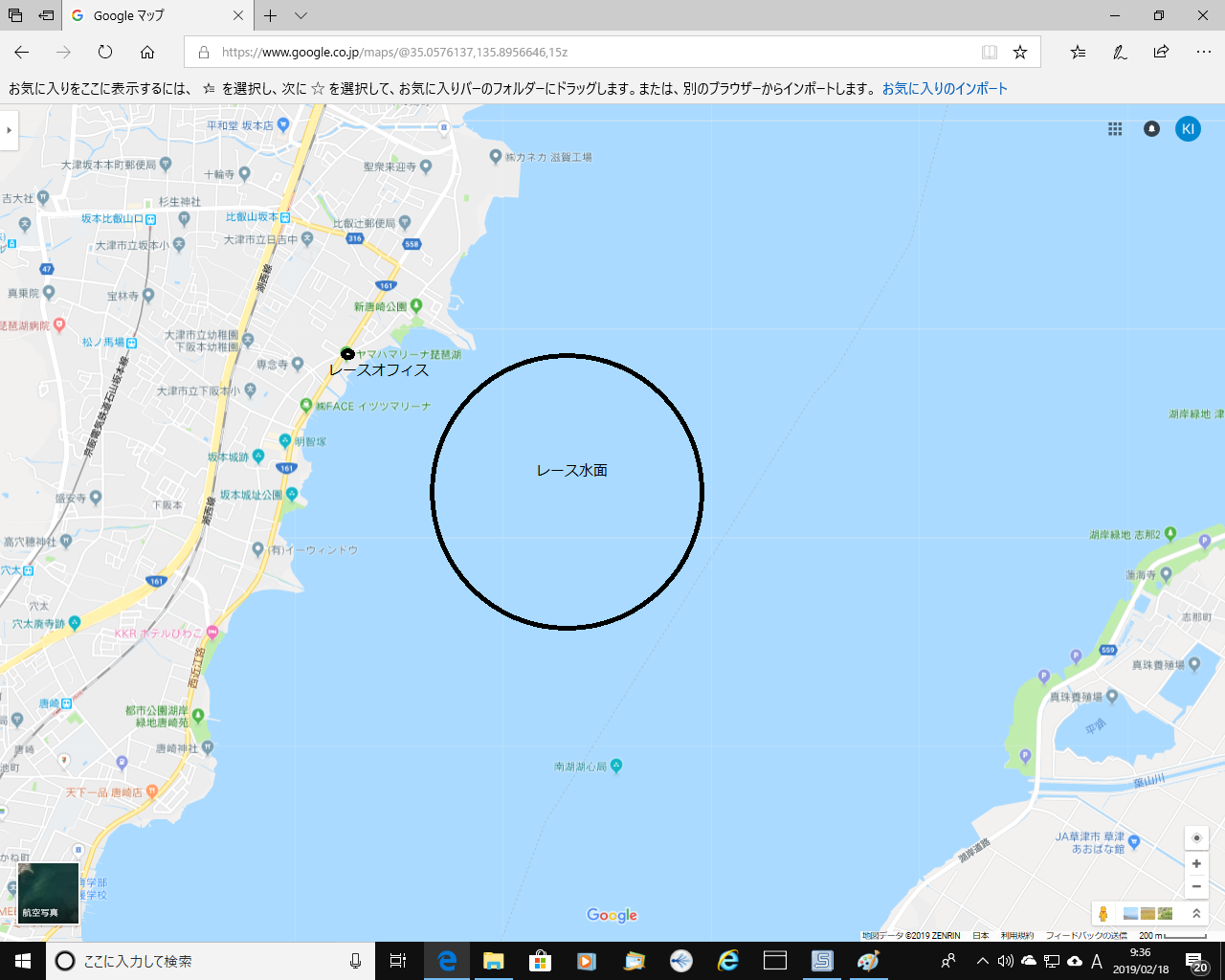 